МУНИЦИПАЛЬНОЕ БЮДЖЕТНОЕ ОБРАЗОВАТЕЛЬНОЕ УЧРЕЖДЕНИЕ ЛЮБИНСКОГО МУНИЦИПАЛЬНОО РАЙОНА ОМСКОЙ ОБЛАСТИ «ЛЮБИНСКАЯ СРЕДНЯЯ ОБЩЕОБРАЗОВАТЕЛЬНАЯ ШКОЛА№2»КОНСПЕКТ УРОКА ПО ФИЗИЧЕСКОЙ КУЛЬТУРЕ В 5 КЛАССЕ«Метание мяча в цель»ПОДГОТОВИЛАУчитель физической культурыКононова Надежда ВикторовнаМБОУ «Любинская СОШ №2»Любино 2014Технологическая карта урока. Тема «Метание мяча в цель»Результаты  деятельности:2.1. Личностные (ЛР): развитие навыков сотрудничества со взрослыми и сверстниками в разных социальных ситуациях;2.2. Метапредметные (МПР): познавательные:  овладевают умением планировать, контролировать и оценивать учебные действия в соответствии с поставленной задачей и условиями ее реализации. регулятивные: определяют наиболее эффективные способы достижения результата; коммуникативные:    активно используют речевые средства для решения коммуникативных и познавательных задач; задавать вопросы, необходимые для организации собственной деятельности 2.3. Предметные (ПР):выполнять метание мяча в цель и объяснять технику выполнения..3.  Цель: формировать представление о правилах безопасного поведения; умение метать мяч в цель; Этап урока /учебная ситуацияРезультаты этапаЦель этапаВзаимодействие в образовательном процессеВзаимодействие в образовательном процессеВзаимодействие в образовательном процессеОпределяется в зависимости от планируемых результатов и содержания деятельности по их достижениюСистема ценностных отношенийСформированные УУДСистема преметных знаний , действия с предметным содержанием (опыт решения проблем, опыт творческой деятельности, ценностей)Формирование и развитие системы ценностных отношений к ЛР, МПР и ПР и их достижениюДействия педагогаДоз-каДействия обучающегосяОпределяется в зависимости от планируемых результатов и содержания деятельности по их достижениюСистема ценностных отношенийСформированные УУДСистема преметных знаний , действия с предметным содержанием (опыт решения проблем, опыт творческой деятельности, ценностей)Формирование и развитие системы ценностных отношений к ЛР, МПР и ПР и их достижениюОрганизует ситуации решения учебной задачи, направленной на достижение планируемых результатов,  управление действиями обучающихся по достижению этих результатов2-3 минРешают учебную задачу, выполняют действия, направленные на достижение планируемых результатов и осознание ценности этих достижений1. Самоопределение к деятельности Орг. моментФормальная готовность к уроку.Контроль, взаимоконтроль, самоконтроль Оценка, самооценка.Формирование и развитие ЦО к умению оценивать готовность к предстоящей деятельности (на уроке)Вход в спортивный зал.- Кто сегодня хочет получить 5? Получат её а- активные, б – быстрые, в – внимательные, г- говорящие по делу, д- дисциплинированные, дружные. Я буду делать пометки себе, и сравним с вашей самооценкой.2-3 минПолучают лыжи и выходят на улицу на учебную лыжню отвечают на вопрос2. Актуализация знаний, мотивацияВоспроизведенные знания и способы действия.Осознание необходимости получения новых знанийВоспроизведение знаний и способов действий необходимых и достаточных для открытия новых знанийОпределение границ знания и незнания-В одну шеренгу становись! «Равняйсь!», «Смирно!», «По порядку рассчитайсь!»-Ребята, как вы думаете , что мы еще не изучили в легкой атлетике? - А что метают в легкой атлетике?- посмотрите, какой инвентарь вы видете?- значит, что мы будем сегодня изучать?2-3 минРасчет, приветствие, обратить внимание на внешний вид учащихся.метаниеядро, диск, копье, молот, мячМячсегодня на уроке будем учить метание мяча в цель3. Постановка учебной задачиСформулированная и зафиксированная (вербально, с помощью схемы, модели…) учебная задача (самостоятельно  или в совместной деятельности с учителем).Представления обучающихся о том, что нового они узнают на уроке, чему научатся.Формирование и развитие ЦО к умению определять и формулировать проблему, познавательную цель и тему для изучения (самостоятельно  или в совместной деятельности с учителем).- Сегодня мы с вами изучаем метание мяча в цель.-Но прежде вспомним о технике безопасности во время занятий легкой атлетикой.Как мы выполняем бег? Как мы выполняем упражнения?Как мы работаем с инвентарем?2-3 минНе толкать, соблюдать дистанцию, не мешать друг другу.Внимательно смотрим, не мешаем тому, кто метает4.Решение учебной задачи.Новое знание, понятие, правило, способ (алгоритм) деятельности, способ использования алгоритмаФормирование и развитие ЦО к совместной познавательной деятельности по открытию нового знания, понятия, правила, способа деятельностиЧто мы должны сделать прежде  чем  приступить к выполнению учебной задачи?«Налево!», «В обход налево шагом - МАРШ!»1.Ходьба:-обычная-руки вверх- ставь, но носках марш- руки за спину ставь, на носках – марш- руки в стороны ставь, на внешней стороне стопы –марш- руки на колени ставь, в полу-приседе марш2.Бег:- обычный-с высоким подниманием бедра,- с захлестыванием голени назад;- со взмахом ног вперед – книзу- со взмахом ног назад- книзу- приставным правым боком, левым-скрестный шаг- выпрыгивание 3. ходьба с восстановлением дыхания4. перестроение из 1 колонны в круг. 5. Комплекс ОРУ1.и.п. – о.с.; 1-наклон головы вперёд, руки к плечам, кисти в кулак; 2.и.п. – ноги на ширине плеч, руки в стороны, кисти в кулак; 1-4 круговых движения кистями вперёд. 5-8 то же назад. 3.и.п. – ноги на ширине плеч, руки в стороны; 1-4 четыре круговых движений предплечьем вперёд. 5-8 то же назад. 4.и.п. – о.с. 1-4 четыре круговых движения прямыми руками вперёд. 5-8 то же назад. 5. и.п. – стоя, ноги вместе, руки на поясе; 1 шаг – левой вперёд, поворот туловища вправо с отведением правой руки в сторону, 2 – и.п.; 3-4 то же в другую сторону. 6.и.п. – стоя, ноги вместе, руки на поясе; 1-2 два пружинистых наклона влево, правая рука вверх, 3-4 то же в другую сторону. 7. и.п. – о.с.; 1 – выпад правой ногой вперёд, руки вверх, 2 – и.п.; 3-4 то же другой ногой. 8.и.п. – упор присев; 1 – встать, руки вверх (прогнуться), левую ногу отвести назад – вверх; 2 –и.п.; 3-4 то же другой ногой. 9.и.п. – стоя, ноги шире плеч, руки внизу; 1 – прыжок, ноги вместе, руки в стороны; 2 – прыжок, ноги шире плеч, руки вниз.20с20с20с20с20с3 мин20с20с20с20с20с20с20с30с20с8р8р8р8р8р8р8р8р16рПодготовить организм к работе. Выполнить разминку.Дети выполняют поворот налево, и идутДистанция 1 шагРуки прямые, смотреть прямо, тянуться вверхВперед не наклонятся, смотреть прямоРуки прямые,  смотреть прямоСмотреть прямо, руки на коленяхДистанция 2 шагаКолено вышеЧаще шагНога прямая, носок на себяСмотреть прямо, нога прямая2 шага правым, 2 левым. Прыгать вышеРуки в стороны,  руки прямые, работать тазомПомогать руками, прыгать вышеРуки вверх – вдох, наклон, руки вниз – выдох .«направляющий на месте», «Налево!»,  на 6, 3, на месте рассчитайсь. По расчету шагом марш!. (6 – шагов вперед, 3-три шага, на месте – стоят на месте)Руки на поясе, спина прямая. Делать под счет, спина прямая.Круговые движения шире, спина прямаяКруговые движения шире, спина прямаяРука прямая, смотреть прямоНаклон нижеВыпад ниже, нога прямаяРуки прямые, нога прямая, ногу выше.Прыжок выше.

5.Первичное закрепление(Применение алгоритма на практике)Умение действовать по алгоритму, правилуФормирование и развитие ЦО к умению выполнять задание по алгоритму.Учить метанию мяча в цельРассказПоказКласс делится на две команды.Метание мяча в вертикальную цель.Метание мяча в горизонтальную цель.

Бег на 1500м3 мин11мин8 мин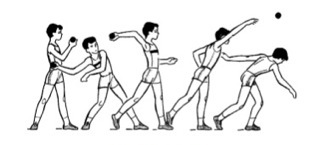 Ученик располагается в 5–6 м от вертикальной цели – круга на стене, левая нога впереди, мяч в правой руке. Правая рука почти прямая отводится назад, локоть на уровне головы. Мяч бросается вперед-вверх предплечьем, рука разгибается в локтевом суставе, но не опускается вниз.Ошибки Рука сильно согнута в локтевом суставе;впереди находится нога, одноименная руке с мячом;отсутствует резкое финальное усилие бросающей руки (хлест);недостаточный замах бросающей руки.Класс делится на команды: команда девочек, команда мальчиков. Кидает команда девочек, затем команда мальчиков. За каждое попадание команда получает баллы

следить за техникой бега.Бег на 70-80%6.Подвижные игры.Умение применять  алгоритм, правило в самостоятельной деятельностиФормирование и развитие ЦО к закреплению знаний и способов действий.- Игра "Бросай дальше"- Игра "Бросай дальше"3-мин4 минКоманды выполняют метание мячей поочередно по свистку:1-я команда метает,2-я команда собирает.Затем 2-я команда метает. Самый дальний бросок каждой попытки у команд фиксируется; побеждает команда, у которой наибольшее количество дальних бросков (мячи тряпочные).По свистку команды учащихся также поочередно метают мяч, стараясь сбить как можно больше кеглей. Кегли ставятся на среднюю линию площадки. Итоги подводятся по наибольшему числу сбитых кеглей.7. Обобщение усвоенного и включение его в систему ранее усвоенных УУД.Использование нового знания, правила, способа (алгоритма) деятельности с ранее в условиях решения задач и выполнения упраженийФормирование и развитие ЦО к обобщению знаний и способов действий, повторению ранее усвоенных УУД.-Итак, что мы хотели сделать сегодня на уроке? Какая цель урока у нас сегодня была? Научиться выполнять метание мяча в цель8. ОценкаУмение определять уровень овладения новым знанием, правилом, способом деятельностиФормирование и развитие ЦО к самооценке знаний и способов действий.-Как вы оцениваете свою работу на уроке? Смогли ли мы это сделать?Дети высказываются.9. Итог занятий. Рефлексия деятельностиУмение соотносить цели и результаты собственной деятельностиФормирование и развитие ЦО к умению анализировать и осмысливать свои достижения. -Я научился…-Я понял…-Я смогу сделать…